1 сольфеджио от 29.01. 1) Разучите этот номер по нашему алгоритму.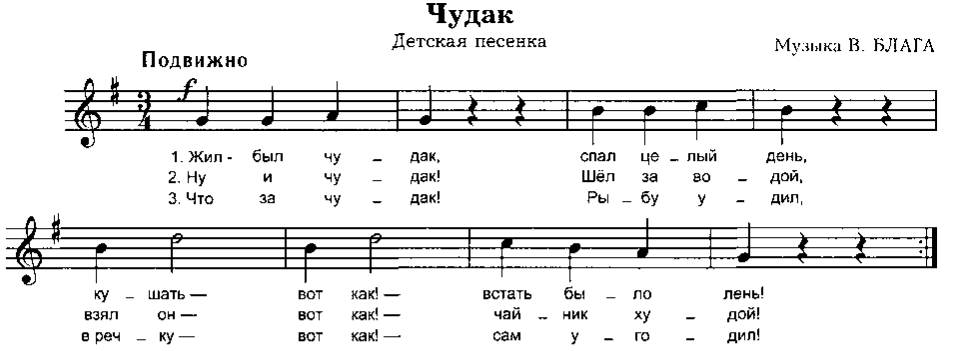 Как мы работаем с номером:1. Разбираем ритм, проговариваем нотки в нужном ритме с дирижированием.2. Настраиваемся в тональности (поём гамму, T5/3).3. Затем поём этот номер с дирижированием несколько раз.2) Знать правила по всем пройденным интервалам (см. предыдущее д/з). Урок начнём с опроса по интервалам!3) Постройте чистые кварты от указанных звуков. Обращайте внимание на стрелочки. Куда смотрит стрелочка, в ту сторону и строим интервал.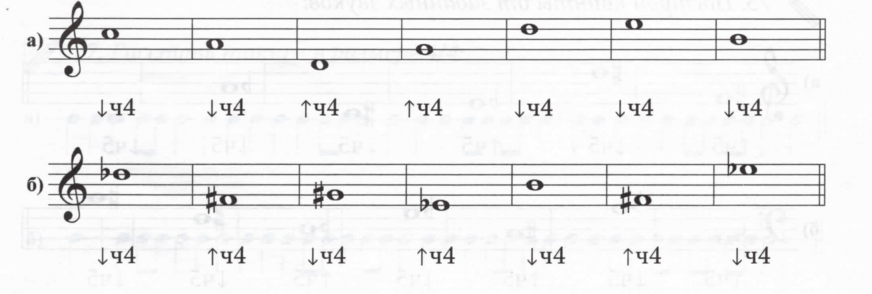 Выполненные задания приносим с собой на урок!На каждое занятие нужно обязательно носить с собой клавиатуру, дневник, нотные тетради, карандаш, ластик!